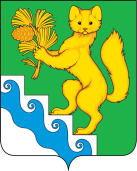 АДМИНИСТРАЦИЯ  БОГУЧАНСКОГО РАЙОНАПОСТАНОВЛЕНИЕ21.08.2023г.                                 с. Богучаны                                        №   844-пО внесении изменений в постановление администрации Богучанского района от  15.11.2019 № 427-п «Об утверждении Порядка проведения антикоррупционной экспертизы нормативных правовых актов и проектов нормативных правовых актов администрации Богучанского района»В    приведения    соответствие  действующему законодательству,  в соответствии с Федеральным законом от 06.10.2003 № 131-ФЗ «Об общих принципах организации местного самоуправления в Российской Федерации», Федерального закона от 14.07.2022 № 255-ФЗ «О контроле за деятельностью лиц, находящихся под иностранным влиянием», руководствуясь   ст. ст. 7, 43, 47 Устава  Богучанского района Красноярского края, ПОСТАНОВЛЯЮ:1.   Внести изменения  и дополнения в  приложение к постановлению администрации Богучанского района от  15.11.2019 № 427-п «Об утверждении Порядка проведения антикоррупционной экспертизы нормативных правовых актов и проектов нормативных правовых актов администрации Богучанского района» и изложить в новой редакции согласно приложению  к данному постановлению.   2. Внести изменения в пункт 3  постановления  следующие изменения:«Контроль за исполнением настоящего постановления возложить на заместителя Главы Богучанского района по экономике и планированию Н.В. Илиндееву», изложить в следующей редакции:«Контроль за исполнением настоящего постановления возложить на заместителя Главы Богучанского района по общественно-  политической работе» 5. Опубликовать данное постановление в официальном вестнике Богучанского района и разместить на официальном сайте администрации Богучанского района. 6.  Настоящее постановление вступает в силу со дня, следующего за днем его официального опубликования в официальном вестнике Богучанского района.  Глава  Богучанского района                                                   А.С. МедведевПриложение к  постановлению от «21» 08. 2023 № 844-пПорядок проведения антикоррупционной экспертизы нормативных правовых актов и  проектов нормативных правовых актов  администрации Богучанского района 1. Общие положения1.1.  Настоящий  Порядок  в соответствии с Федеральным законом от 17.07.2009 года № 172-ФЗ «Об антикоррупционнной экспертизе нормативных правовых актов и проектов нормативных правовых актов» регулирует проведение антикоррупционной экспертизы постановлений администрации Богучанского района (далее постановление) и проектов постановлений администрации Богучанского района (далее проект постановления) в целях выявления коррупциогенных факторов и их последующего  устранения, а также процедуру подготовки экспертных заключений по результатам антикоррупционной экспертизы постановлений и проектов постановлений.  1.2. Целью антикоррупционной экспертизы является выявление в муниципальных нормативных правовых актах и их проектах правовых норм, которые создают предпосылки и (или) повышают вероятность совершения коррупционных действий.1.3. Задачами антикоррупционной экспертизы являются выявление и описание коррупциогенных    факторов в муниципальных нормативных правовых актах и их проектах, в том числе внесение предложений и рекомендаций, направленных на устранение или ограничение действия таких факторов.1.4. В целях настоящего порядка  применяются следующие понятия:нормативные правовые акты (проекты) – постановления (проекты), издаваемые администрацией, устанавливающие правовые нормы (правила поведения), обязательные для неопределенного круга лиц, рассчитанные на неоднократное применение и действующие независимо от того, возникли или прекратились конкретные правоотношения, предусмотренные правовыми актами, затрагивающие права, свободы и обязанности человека и гражданина; антикоррупционная экспертиза – экспертное исследование с целью выявления в нормативных правовых актах или проектах нормативных правовых актов администрации коррупциогенных факторов;коррупциогенные факторы – положения нормативных правовых актов (проектов нормативных правовых актов), устанавливающие для правоприменителя необоснованно широкие пределы усмотрения или возможность необоснованного применения исключений из общих правил, а также положения, содержащие неопределенные, трудновыполнимые и (или) обременительные требования к гражданам и организациям и тем самым создающие условия для проявления коррупции;экспертное заключение- экспертное заключение по результатам антикоррупционной экспертизы постановления или проекта постановления; сеть  Интернет-  информационно- телекоммуникационная сеть «Интернет»иные понятия применяются в настоящем порядке, в значениях, определенных законодательством Российской Федерации. 2. Виды антикоррупционной экспертизы2.1.  К видам антикоррупционной экспертизы относятся:1) антикоррупционная экспертиза, осуществляемая при проведении правовой экспертизы проектов муниципальных нормативных правовых актов;2) антикоррупционная экспертиза действующих муниципальных нормативных правовых актов;3) независимая антикоррупционная экспертиза.2.2. Органом, уполномоченным на проведение антикоррупционной экспертизы проектов муниципальных нормативных правовых актов, является администрация Богучанского района.3.2. Непосредственную антикоррупционную экспертизу проектов муниципальных нормативных правовых актов осуществляют должностные лица администрации Богучанского района, отвечающие за соответствующие направления работы, затрагиваемые в проектах муниципальных нормативных правовых актов, предусмотренных  пунктами настоящего Порядка.3. Порядок  проведения антикоррупционной экспертизы  проектов постановлений3.1. Антикоррупционная экспертиза проектов постановлений  администрации  проводится при осуществлении их правовой (юридической ) экспертизы в соответствии с методикой проведения антикоррупционной экспертизы  нормативных правовых актов и проектов нормативных правовых актов, утвержденной постановлением Правительства Российской Федерации от 26 февраля 2010 № 96 «об антикоррупционной экспертизе нормативных правовых актов и проектов нормативных правовых актов» далее (Методика).3.2.  Антикоррупционная экспертиза проектов постановлений проводится  муниципальным служащим – ответственным лицом, за проведение антикоррупционной экспертизы.3.3. Срок проведения антикоррупционной экспертизы проектов постановлений составляет не более пяти дней.  3.4.  по результатам проведения антикоррупционнй экспертизы проектов постановлений, ответственное лицо за проведение антикоррупционной экспертизы, подготавливает экспертное заключение, которое должно содержать следующие сведения:- дату подготовки экспертного заключения;-   вид и наименование проекта постановления, прошедшего антикоррупционную экспертизу;- положения проекта постановления, содержащие коррупциогенные факторы (в случае их выявления);- предложения о способах устранения выявленных в проекте постановлений положений, содержащих коррупиогенные факторы (в случае их выявления). В заключении могут быть отражены возможные негативные последствия сохранения в проекте постановления администрации положений, содержащих коррупциогенные факторы, а также выявленные при проведении антикоррупционной экспертизы положения, которые не относятся к коррупциогенным факторам, но могут способствовать созданию условий для проявления коррупции. 3.3. Заключение по результатам проведения антикоррупционной экспертизы носит рекомендательный характер и подлежит обязательному рассмотрению лицами, осуществлявшими (осуществляющими) подготовку постановлений  или проекта, которым оно адресовано,  в срок не более пяти рабочих дней со дня его получения.3.4. В случае возникновения разногласий, возникающих при оценке указанных в заключении коррупциногенных факторов, такие разногласия разрешаются путем создания согласительной комиссии.Письменно оформленные протоколы заседаний согласительной комиссии, представляются Главе Богучанского района вместе с заключением по результатам проведения антикоррупционной экспертизы.3.5. Проекты постановлений, содержащие коррупциогенные факторы, подлежат доработке и повторной антикоррупционной экспертизе.Повторная антикоррупционная экспертиза проектов муниципальных нормативных правовых актов проводится в соответствии с настоящим Порядком.4. Порядок проведения антикоррупционной экспертизы постановлений4.1. Антикооррупционная экспертиза постанолвений проводится  лицом, ответственным за проведение антикоррупционной экспертизы, при  проведении их правовой юридической( экспертиз и мониторинге их применения в соответствии с  Методикой . 4.2.  По результатам  проведения антикоррупционной экспертизы постановления, лицо ответственное за проведение антикоррупционной экспертизы, подготавливает экспертное заключение, которое должно содержать следующие сведения:- дату подготовки экспертного заключения;- дату принятия (издания), номер, наименование постановления, являющегося объектом антикоррупционной экспертизы;- положения постановления администрации, содержащие коррупциогенные факторы (в случае выявления); В заключении могут быть отражены возможные негативные последствия сохранения в постановлении  администрации положений, содержащих коррупциогенные факторы, а также выявленные при проведении антикоррупционной экспертизы положения, которые не относятся к коррупциогенным факторам, но могут способствовать созданию условий для проявления коррупции. 4.3. Заключение подписывается лицом, ответственным за проведение антикоррупционной экспертизы.4.4. Положения постановлении, содержащие коррупциогенные факторы, а также положения, способствующие созданию условий для проявления коррупции, выявленные при проведении антикоррупционной экспертизы, подлежат устранению разработчиком такого постановления, а при его отсутствии – иным муниципальным служащим, назначенный Главой Богучанского района. 5.  Независимая антикоррупционная экспертиза  постановлений и проектов постановлений 5.1.  Институты гражданского общества и граждане Российской Федерации могут в порядке, предусмотренном нормативными правовыми актами Российской Федерации, за счет собственных средств проводить независимую антикоррупционную экспертизу нормативных правовых актов и их проектов. 5.2. Не допускается проведение независимой антикоррупционной экспертизы нормативных правовых актов (проектов нормативных правовых актов):-  гражданами, имеющими неснятую или непогашенную судимость;-  гражданами, сведения о применении к которым взыскания в виде увольнения (освобождения от должности) в связи с утратой доверия за совершение коррупционного правонарушения включены в реестр лиц, уволенных в связи с утратой доверия;-  гражданами, осуществляющими деятельность в органах и организациях, указанных в пункте 3 части 1 статьи 3 Федерального закона Федеральный закон от 17.07.2009 N 172-ФЗ (ред. от 11.10.2018) "Об антикоррупционной экспертизе нормативных правовых актов и проектов нормативных правовых актов";-  международными и иностранными организациями;5- некоммерческими организациями, выполняющими функции иностранного агента.5.3. Для проведения независимой антикоррупционной экспертизы Администрация Богучанского района - разработчик проекта  постановления размещает его на официальном сайте  Богучанского района в информационно – телекоммуникационной сети «Интернет», в течение рабочего дня, соответствующего дню его направления на согласование, с указанием дат начала и окончания приема заключений по результатам независимой антикоррупционной экспертизы.  Срок, на который проект постановления размещается в сети Интернет, не может составлять менее семи дней. 5.4. Результаты независимой антикоррупционной экспертизы отражаются в заключении.5.5.  В заключении по результатам проведения независимой антикоррупционной экспертизы должны быть указаны выявленные в муниципальном нормативном правовом акте, проекте муниципального нормативного правового акта коррупциогенные факторы и предложены способы их устранения.5.6. Заключение по результатам независимой антикоррупционной экспертизы носит рекомендательный характер и подлежит обязательному рассмотрению разработчиками проекта в тридцатидневный срок со дня его получения.По результатам рассмотрения гражданину или организации, проводившим независимую антикоррупционную экспертизу, направляется мотивированный ответ (за исключением случаев, когда в заключении отсутствуют информация о выявленных коррупциогенных факторах, или предложения о способе устранения выявленных коррупциогенных факторов), в котором отражается учет результатов независимой антикоррупционной экспертизы и (или) причины несогласия с выявленным в муниципальном нормативном правовом акте или проекте муниципального нормативного правового акта коррупциогенным фактором.Приложение к Порядку проведения антикоррупционной экспертизы  нормативных правовых актов и проектов нормативных правовых актов Администрации Богучанского районаФОРМАзаключения по результатам проведения антикоррупционной экспертизыЗАКЛЮЧЕНИЕпо результатам проведения антикоррупционной экспертизы(реквизиты муниципального правового акта либо наименование проекта правового акта)Администрацией Богучанского района в соответствии с требованиями ст. 3 Федерального закона от 17.07.2009 № 172-ФЗ «Об антикоррупционной экспертизе нормативных правовых актов и проектов нормативных правовых актов», статьи 6 Федерального закона от  25.12.2008  N 273-ФЗ  «О противодействии коррупции», согласно методике, определённой Постановлением Правительства Российской Федерации от 26.02.2010 № 96 «Об антикоррупционной экспертизе нормативных правовых актов и проектов нормативных правовых актов», руководствуясь постановлением администрации Богучанского района от _____________ № ___-п «Об утверждении Порядка проведения антикоррупционной экспертизы нормативных правовых актов и проектов нормативных правовых актов Администрации Богучанского района», проведена антикоррупционная экспертиза_______________________________________________________________                       (реквизиты муниципального правового акта либо наименование проекта правового акта)в целях выявления в нем коррупциогенных факторов и их последующего устранения.Вариант 1:В представленном(реквизиты муниципального правового акта либо наименование проекта правового акта)коррупциогенные факторы не выявлены.Вариант 2:В представленном(реквизиты муниципального правового акта либо наименование проекта правового акта)выявлены следующие коррупциогенные факторы 1:1. ________________________________________________________________________2. ________________________________________________________________________________________________________________________________________________В целях устранения выявленных коррупциогенных факторов предлагается
(указывается способ устранения коррупциогенных факторов: исключение из текста документа, изложение его в другой редакции, внесение иных изменений в текст рассматриваемого документа либо в иной документ или иной способ) Отражаются все положения нормативного правового акта, его проекта или иного документа, в которых выявлены коррупциогенные факторы, с указанием его структурных единиц (разделов, глав, статей, частей, пунктов, подпунктов, абзацев) и соответствующих коррупциогенных факторов со ссылкой на положения методики, утвержденной постановлением Правительства Российской Федерации от 26 февраля . № 96.    (наименование должности)(подпись)(инициалы, фамилия)